                                               УТВЕРДИТЬ: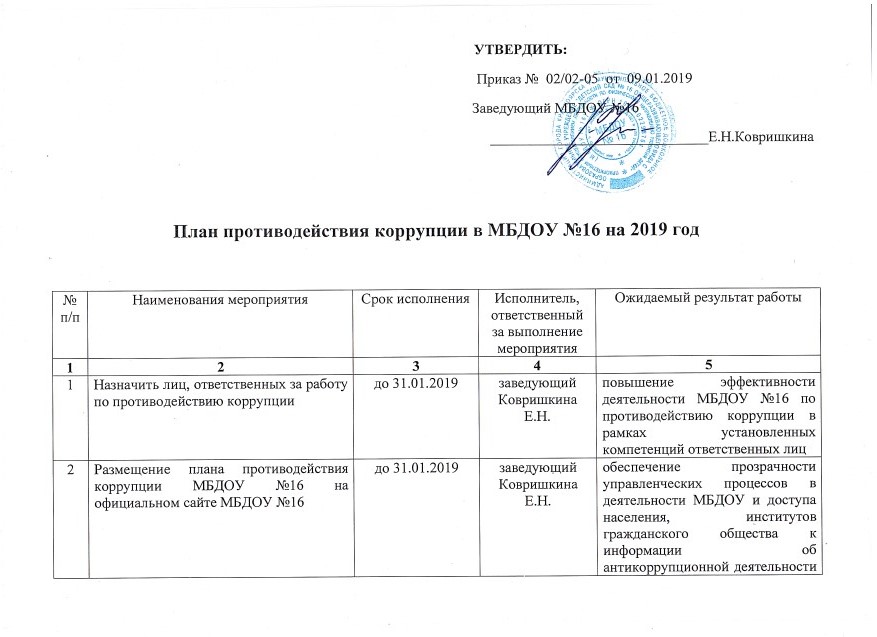                                                                                   Приказ №  02/02-05  от  09.01.2019                                                                     Заведующий МБДОУ №16                                                                                                                     ______________________________Е.Н.КовришкинаПлан противодействия коррупции в МБДОУ №16 на 2019 год№ п/пНаименования мероприятияСрок исполненияИсполнитель, ответственный за выполнение мероприятияОжидаемый результат работы123451Назначить лиц, ответственных за работу по противодействию коррупциидо 31.01.2019заведующий Ковришкина Е.Н.повышение эффективности деятельности МБДОУ №16 по противодействию коррупции в рамках установленных компетенций ответственных лиц2Размещение плана противодействия коррупции МБДОУ №16 на официальном сайте МБДОУ №16до 31.01.2019заведующий Ковришкина Е.Н.обеспечение прозрачности управленческих процессов в деятельности МБДОУ и доступа населения, институтов гражданского общества к информации об антикоррупционной деятельности МБДОУ №163Организация изучения плана противодействия коррупции сотрудниками МБДОУ №16до 31.01.2019старший воспитатель Аксенова Е.В..обеспечение взаимодействия МБДОУ и сотрудников по вопросам организации исполнения положений законодательства Российской Федерации по противодействию коррупции, минимизирование коррупционных рисков при исполнении должностных обязанностей сотрудниками МБДОУ №164Внесение изменений в планы противодействия коррупции МБДОУ №16 на 2019 год по мере изменения действующего законодательства о противодействии коррупциив течении годастарший воспитатель Аксенова Е.В..приведение правовых актов МБДОУ№16 в сфере противодействия коррупции в соответствии с нормативными правовыми актами органов государственной власти и управления5Подведение итогов выполнения мероприятий, предусмотренных планом противодействия коррупции в МБДОУ №16 на 2019 годежеквартальностарший воспитатель Аксенова Е.ВМинимизирование коррупционных рисков при исполнении должностных обязанностей сотрудниками МБДОУ №166Проведение проверок по поступившим уведомлениям, о фактах обращения к работникам учреждения в целях склонения их к совершению коррупционных правонарушений и направление материалов проверок в органы прокуратуры и иные федеральные государственные органы.при поступлении уведомленийзаведующий Ковришкина Е.Н.старший воспитатель Аксенова Е.ВМинимизирование коррупционных рисков при исполнении должностных обязанностей сотрудниками МБДОУ №167Обеспечение работы телефона доверия для обращения граждан по фактам коррупционной направленности.в течении годазаведующий Ковришкина Е.Н.старший воспитатель Аксенова Е.Вповышение эффективности деятельности МБДОУ №16 по противодействию коррупции.8Проведение анализа обращений граждан и юридических лиц в целях выявления информации о фактах коррупции со стороны работников учреждения и ненадлежащем рассмотрении обращений.в течении годазаведующий Ковришкина Е.Н.старший воспитатель Аксенова Е.Вповышение результативности и эффективности деятельности МБДОУ №16 по противодействию коррупции с учетом результатов обращения практики рассмотрения полученных в различных формах обращений по фактам проявления коррупции9Осуществление комплекса организационных разъяснительных и иных мер по вопросам противодействия коррупции:Диспут:  «Что  заставляет  человека  брать взятки?»)Беседа:  «Коррупция.  Твоё  НЕТ  имеет  значение».Анкетирование:  «Бытовая»  коррупция  в саду».Лекция:  «Государственная  политика  в сфере  противодействия  коррупции».Круглый стол с участием администрации сада и родительской общественности по вопросу «Коррупция и антикоррупционная политика  детского сада»январьмартапрельсентябрьноябрьзаведующий Ковришкина Е.Н.старший воспитатель Аксенова Е.Вактивизация работы по формированию у работников отрицательного отношения к коррупции, формирование негативного отношения работников к дарению подарков в связи с исполнением ими служебных обязанностей;недопущение работниками поведения, которое может восприниматься окружающими как обещание или предложение дачи взятки либо как согласие принять взятку или как просьба о даче взятки.10Ознакомление вновь принимаемых работников с законодательством о противодействии коррупции и локальными актами учреждения.в течении годастарший воспитатель Аксенова Е.В.Минимизация коррупционных рисков при исполнении должностных обязанностей сотрудниками МБДОУ №16 11Осуществление взаимодействия с правоохранительными органами, органами прокуратуры, иными государственными органами и организациями.в течении годазаведующий Ковришкина Е.Н.Совместное с органами оперативное реагирование на коррупционные правонарушения. Применение мер юридической ответственности по фактам выявленных нарушений законодательства. Устранение причин и условий, способствующих совершению правонарушений.12Обеспечение участия сотрудников, ответственных за работу по противодействию коррупции, в конференциях, семинарах по вопросам противодействия коррупциипри поступлении приглашенийзаведующий Ковришкина Е.Н.обеспечение действенного функционирования сотрудников МБДОУ №16, в должностные обязанности которых входит участие в противодействии коррупции11Обеспечение замещения вакантных должностей МБДОУ№16 по результатам конкурсного отборав течении годазаведующий Ковришкина Е.Н.обеспечение прозрачности и эффективного использования условий, процедур и механизмов замещения должностей в МБДОУ №1613Проведение антикоррупционной экспертизы проектов нормативных правовых актов при их разработкев ходе подготовки проектов правовых актовзаведующий Ковришкина Е.Н.старший воспитатель Аксенова Е.Ввыявление и исключение коррупционных факторов в проектах правовых актов МБДОУ №16, разработчиком которых выступает МБДОУ №1614Приведение в соответствие с действующим законодательством ранее изданных правовых актов по вопросам, относящимся к компетенции МБДОУ №16в течении годазаведующий Ковришкина Е.Н.обеспечение соответствия правовых актов требованиям действующего законодательства. Внесение изменений, признание утратившими силу ранее изданных правовых актов МБДОУ №16 по вопросам, относящимся к компетенции МБДОУ №16, в соответствии с действующим законодательством15Контроль за недопущением фактов неправомерного взимания денежных средств  с  родителей (законных  представителей).в течении годазаведующий Ковришкина Е.Н.старший воспитатель Аксенова Е.ВОбеспечение прозрачности деятельности ДОУ, повышение эффективности деятельности ДОУ по противодействию коррупции16Обеспечение соблюдений правил приема, перевода и отчисления, воспитанников МБДОУ №16в течении года заведующий Ковришкина Е.Н.Обеспечение прозрачности деятельности ДОУ, повышение эффективности деятельности ДОУ по противодействию коррупции17Усиление персональной ответственности работников ДОУ за неправомерное принятие решения в рамках своих полномочий.в течении годазаведующий Ковришкина Е.Н.Минимизация коррупционных рисков при исполнении должностных обязанностей сотрудниками МБДОУ №1618Рассмотрение вопросов исполнения законодательства о борьбе с коррупцией на совещаниях, педагогических советах МБДОУ №16в течении годазаведующий Ковришкина Е.Н.старший воспитатель Аксенова Е.ВМинимизация коррупционных рисков при исполнении должностных обязанностей сотрудниками МБДОУ №1619Проведение мероприятий, посвященных Международному дню борьбы с коррупцией (9 декабря)декабрьзаведующий Ковришкина Е.Н.старший воспитатель Аксенова Е.ВПравовое просвещение сотрудников МБДОУ и родительской общественности в вопросах противодействия коррупции20Мониторинг изменений действующего законодательства в области противодействия коррупциив течении годазаведующий Ковришкина Е.Н.старший воспитатель Аксенова Е.ВСвоевременное принятие мер и внесение изменений по обеспечению соответствия функционирования МБДОУ №16 требованиям действующего законодательства21Организация и проведение инвентаризации имущества ДОУ, анализ эффективности его использованияпо графикузаведующий Ковришкина Е.Н.завхозДмитриева Н.П.Минимизация и устранение коррупционных рисков при исполнении должностных обязанностей сотрудниками МБДОУ №1622Контроль, за соблюдением сотрудниками, «Кодекса деловой этики и служебного поведения работников ДОУ»В течении годазаведующий Ковришкина Е.Н.Повышение эффективности и обеспечение надлежащего качества предоставления муниципальных услуг в МБДОУ №1623Обеспечение утверждения и поддержание в актуальном состоянии регламентов предоставления муниципальных услуг в соответствии с Реестром муниципальных услуг города Красноярска в МБДОУ № 16До конца годаЗаведующийКовришкина Е.Н.Своевременное принятие мер и внесение изменений по обеспечению соответствия функционирования МБДОУ № 16 требованиям действующего законодательства24Размещение информации о наличии «телефона доверия» МБДОУ № 16 на официальном сайте МБДОУ № 16До конца годаСтарший воспитательАксенова Е.В.Повышение эффективности деятельности МБДОУ № 16 по противодействию коррупции